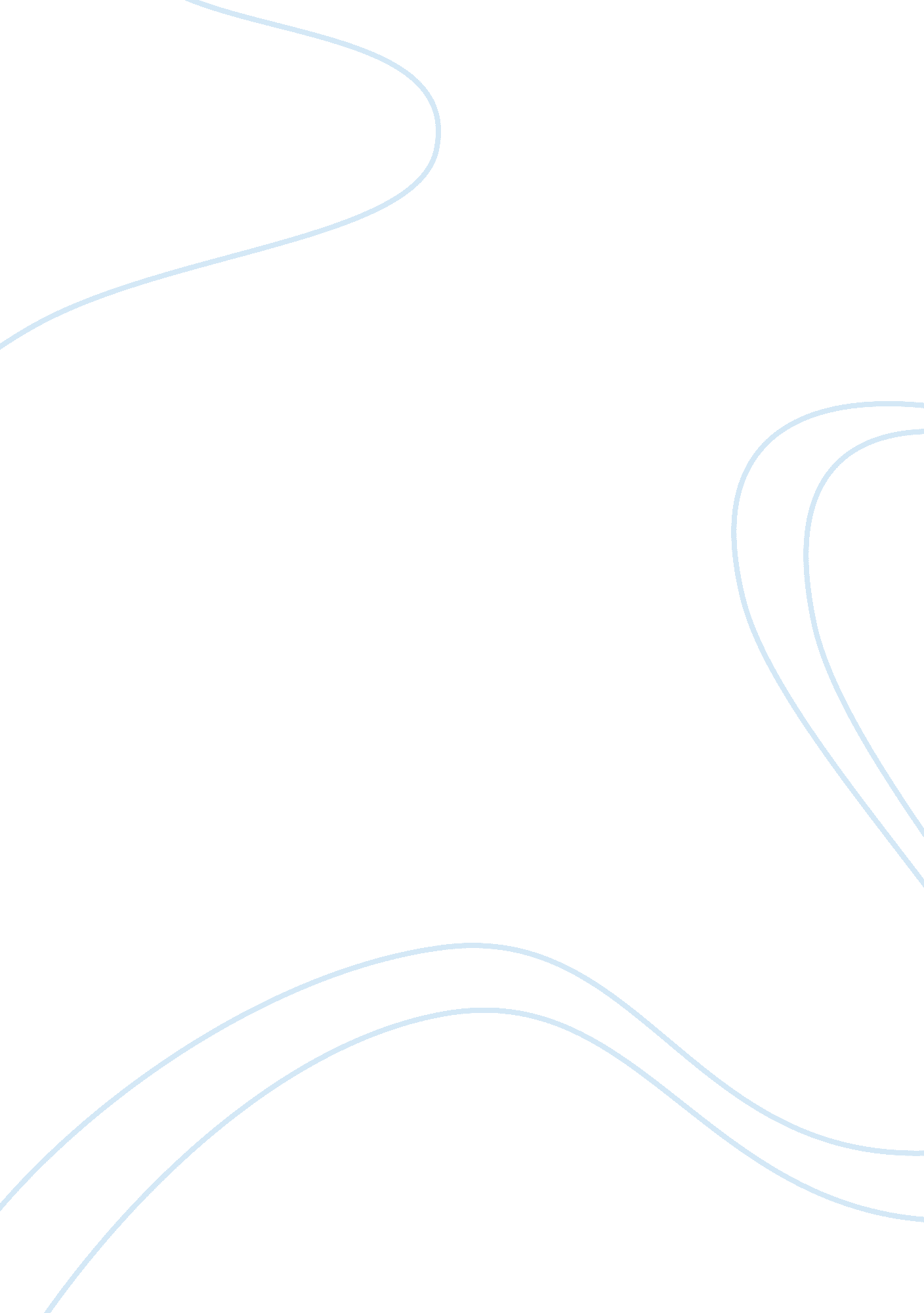 Climate changes effect on australian locust populations environmental sciences es...Sociology, Population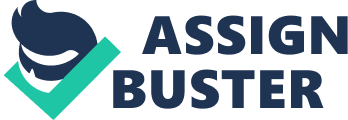 analyze the effects and impacts of clime alteration on locust populations and our version responses ( assessment of clime alteration impacts and possible version responses ) . Locusts are a type of insect that can be lay waste toing plagues ofagribusinessdue to their ability to develop really big populations and to organize dense and extremely nomadic droves. The possible home grounds of the Australian pestilence locust screen half of inland eastern Australia, an country of about two million square kilometers. They are chiefly unfastened tuft grasslands on clay, loam or stone-mantled desert loam dirts. Habitats become suited for locust genteelness after rainfall, when dirt wet allows egg development and flora response provides nutrient for subsequent endurance of nymphs. Landscapes which are by and large unfavorable for locust genteelness include forest, forest, bouldery hills, desert sandplain and dunefields. The glade of wood and forest flora on clay and loam dirts has expanded the country of possible home ground in the agricultural parts of southern and eastern Australia. Within the parts of possible home ground there are some countries which are capable to more frequent infestation. Female Australian pestilence locusts typically lay their eggs in hard- jammed dirt along roads and paths, in clay pans or in rocky countries. Has recent clime alteration influenced the frequence or strength of utmost events? Give illustrations if possible. The IPCC 's Fourth Assessment Report states that more powerful storms and hotter, longer dry periods have been observed and this tendency is predicted to go on. Climate alteration may do an addition in conditions extremes through alterations to the distribution of heat and the flow of energy through the clime system. Current information suggests that clime alteration has already influenced the frequence of utmost events such as heat moving ridges, inundations, storms, fires and drouths. Australia is a of course dry continent, which has been capable to periodic drouths. CSIRO patterning suggests that the frequence of drouth in some countries could treble by 2070, based on scenarios utilizing different degrees of C dioxide emanations. This could do an addition in the badness, continuance, frequence or distribution of drouths. Tropical storms and hurricanes are potentially sensitive to planetary heating because their development is restricted to ocean countries where the sea surface temperature is greater than 27 & A ; deg ; C. Given the fact that planetary heating may do a greater country of ocean to make this temperature more frequently, the zone of hurricane activity could spread out. An addition in the frequence of inundations has been observed between 1865-1999. Hot yearss, hot darks and heat moving ridges have besides become more frequent ( Confalonieri et al. , 2007 ) . Besides in some parts, alterations in temperature and precipitation are projected to increase the frequence and badness of fire events ( Confalonieri et al. , 2007 ) . It must be noted nevertheless that natural phenomena might besides be able to explicate a possible addition in utmost conditions events such as El Ni & A ; ntilde ; Os and La Ni & A ; ntilde ; a, which are known to make utmost conditions events. Natural systems in all continents and most oceans are being affected by regional clime alterations, chiefly temperature additions. The chief natural systems of Earth include biological systems, ecosystems, planetary energy budget, H2O rhythm, biochemical rhythms and planetary clime systems. Observed alterations to natural systems: Plant and animate being scopes have shifted pole ward and higher in lift - alterations in flora due to altering climatic conditions and enlargement of north-polar bush lands into antecedently shrub-free countries. • In some countries populations sizes of workss and animate beings have changed dramatically by increasing in some countries and worsening in others - altering climatic conditions can diminish the survival rate of native species and increase endurance of alien species. • Phenology: timing of many life-cycle events, such as blooming, migration and insect outgrowth, had shifted earlier in the spring and frequently later in the fall. alteration in overall distribution and strength of normal conditions events and increased frequence and strength of utmost conditions events, ADAPTION RESPONSES If climate variableness is an indirect cause of the pest eruption, it is of import to carefully measure the benefits and disadvantages, both environmentally and economically, of any control steps, particularly when biological control agents are concerned, the effects of which are irreversible. find the point of struggle in the argument in your topic country ; Although a contributing cause for the population detonation is likely to be climate variableness, the mechanism through which clime could be runing to do the widespread pest eruptions is non instantly obvious. Climate theoretical accounts are undependable These pestilences have been go oning for many old ages. adjudicate between conflicting grounds and theories on anthropogenetic planetary heating While many of these natural drivers and influences on clime will ever happen, and are out of human control, the combination of these and human activities are progressively changing the Earth 's clime. Scientific grounds strongly indicates that natural influences can non explicate the rapid addition in planetary near-surface temperatures observed during the 2nd half of the twentieth century. Human impacts on the clime system include increasing concentrations of atmospheric nursery gases such as C dioxide, CFCs and their alternates, methane, azotic oxide, andair pollutionand land alteration. While scientists ' apprehension of the primary procedures responsible for planetary clime alteration has greatly improved during the last decennary, through advanced representation of C, H2O, and other biogeochemical rhythms in clime theoretical accounts, projections of future planetary heating are still hard to foretell due to uncertainnesss and differing anticipations. A February 2007 study by the IPCC, based on the work of some 2, 500 scientists in more than 130 states, concluded that worlds have caused all or most of the current planetal heating through industrialisation, deforestation, andpollutionhave greatly increased atmospheric concentrations of H2O vapor, C dioxide, methane, and azotic oxide, which are all nursery gases that aid pin down heat near Earth 's surface. While the IPCC accept that natural rhythms play a function in clime alteration they point make apparent that such alterations have occurred over the p of several centuries, while today 's alterations have taken topographic point over the past hundred old ages or less. There are besides many plausible sceptics who challenge the current findings on clime alteration and its effects: - Many believe that the recognized planetary mean temperature statistics used by the Intergovernmental Panel onClimate Changeshow that no ground-based heating has occurred since 1998 and as consequence they strongly doubt whether any planetary heating at all is happening at the minute - Some scientists province that the rhythm of glacial and interglacial periods shows that the Earth 's temperature is really chilling down. - Many scientists are oppugning the current theoretical accounts and methods used to foretell clime alteration and are disbelieving of the truth of current IPCC clime anticipations. Many believe that it is non possible to project planetary clime accurately plenty to warrant the scopes projected for temperature and sea degree rise over the following century. - Some scientists province that planetary heating is chiefly caused by natural procedures and conclude that the ascertained heating is more likely attributable to natural causes than to human activities - Some scientists conclude that the cause of planetary heating is unknown and that no principal cause can be attributed to the ascertained rise temperatures, whether anthropological or natural. - Some scientists do non deny or corroborate that planetary heating is happening, nevertheless many believe that the associated effects of planetary heating will be of small impact to human society or the Earth 'senvironment develop and warrant your ain stance in relation to the argument ; show the taking issues for clime alteration impacts in your chosen subject country ; present key version demands for your chosen subject country. Emerging nymphs and teeming locusts have the ability to do terrible harm to harvests and grazing lands in the wheatbelt, every bit good as harm to intensive horticultural endeavors, featuring evidences, groves, vineries, gardens and other public and private installations from winging droves Weather is created out of altering heat and cold of the land mass and the oceans during each twenty-four hours and with the seasons. We are now doing profound alterations to these ancient systems through general heating and the instability between equatorial temperature rise and polar - some 3 & A ; deg ; C. 2005 was the 2nd warmest twelvemonth on record increased by accelerated thaw of Arctic sea ice and Siberian permafrost. In the oceans this has been exacerbated by the break of the planetary ocean current that warms Europe and the turning permanency of the El Nino in the Pacific. Climate theoretical accounts have been proposing for old ages that the equatorial and southern parts will go drier, with many countries traveling into lasting drouth. This includes some of the poorest lands in the universe where people are least able to accommodate, and some of the most thickly settled. This is climate alteration in a large manner! Earlier clime theoretical accounts have been excessively simplistic for the elaboratenesss of nature. There has been out of the blue rapid warming in the semitropicss ( at 30 grades north and south ) whereas the theoretical accounts predicted a more unvarying heating. These parts, which already have warm climes, include north Africa and the southern parts of China, Australia and South America. This will convey widespread drouth to these countries. The effects of conditions uncertainness are difficult to quantify, though here is an declarative list. See how each of these results would impact on you personally: Deluging from storms and exceeding rainfall impacts most to a great extent on the more fertile parts created from flood plains. City nutrient supplies are restricted or become really expensive, as happened late with Australian rock fruits and bananas. Sea rushs will massively impact low-lying parts where there are heavy populations, from the China seashore to Florida. Many of these are retirement oasiss. Mud slides where there has been heavy deforestation, most frequently near shanty towns where there has been minimumrespectfor possible prostration. More involved as most of the population addition is migrating to new suburban conurbation. Dry equatorial conditions ignites progressively immense wood fires that destroy a batch of the lumber used in building, every bit good as making fume haze and impacting wellness. More extended drouth that will go lasting in some countries, and will consequence the major grain-growing countries of Argentine and Australia. Dry conditions encourage droves of plagues, such as locusts, and wood-eating beetles to travel into fertile countries. Heat and fire thaws more permafrost, and this destabilises roads and edifices, taking to out-migration. Extensive loss of stock and harvest from all the above with immense effects for those in fringy nutrient countries. Some civilizations, such as those in cardinal Asia and east Africa that count their animate beings as wealth, will disintegrate. 9. Has planetary heating increased the frequence of locust pestilences around the universe? There is no strong grounds for this. Recent eruptions of locusts in many parts of the universe are more likely to be linked to above norm rainfall associated with normal, but mostly unpredictable climatic rhythms. 10. Are fluctuations in locust Numberss in Australia associated with El Ni? O or La Ni? a events? In Australia, strong El Ni? o* and La Ni? a* events have some influence on locust Numberss but can non wholly explicate the incidence of pestilences. Locust pestilences sometimes do, but non ever, occur when there is a strong La Ni? a event as this is associated with above norm rainfall. However, above mean rainfall may non needfully take to a locust eruption, as the critical factor in the development of a pestilence is the timing of rainfall events in relation to genteelness ( see FAQ 4 ) . [ *for a definition of El Ni? O and La Ni? a events see the Australian Bureau of Meteorology Climate Glossary ] There are concerns being expressed over the impact on farm animal, human wellness, the H2O supply, and the eco-system and what after effects will stay from the usage of these pesticides. He said the staggered hatchings, which arose because of recent fluctuations in temperature, would do things more hard as the population would be in different phases of development. ''The 100s of 1000000s of locusts expected make this the biggest pestilence since 1973/74 and are a consequence of increased rainfall in Western Queensland. '' 